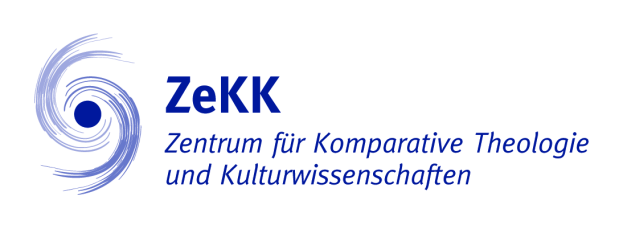 Prof. Francis X. Clooney, S.J.Center for the Studies of World Religions, Harvard Divinity SchoolThe Reality (or Not) of Incarnation in Vaisnava Hinduism.05.07.201309.15 Uhr in Hörsaal O1Prof. Francis X. Clooney ist Professor an der Harvard Divinity School und Leiter des “Center for the Studies of World Religions”. Er ist der Vorreiter der Komparativen Theologie.Im Christentum hat sich Gott in Jesus Christus inkarniert. In seinem Vortrag wird Francis X. Clooney der Frage nachgehen, ob es auch im Hinduismus eine Inkarnation gibt. Dabei wird er sich hauptsächlich der Philosophie des Vaishnava Philosophen Ramanuja bedienen und diese komparativ theologisch zu dem christlichen Inkarnationsglauben in Beziehung setzen.